Сотрудники управления по Центральному району провели уроки пожарной безопасности в преддверии зимних каникулСовсем скоро школьники уйдут на долгожданные новогодние каникулы. И чтобы праздничные выходные не были омрачены огненными происшествиями, сотрудники Отдела надзорной деятельности и профилактической работы Центрального района проводят занятия для школьников. Так, инспекторы напоминают подрастающему поколению о том, по каким причинам могут возникать пожары, а также какие могут быть последствия игр с огнём. Ребята повторяют правила пожарной безопасности, а также действия в случае возгорания или задымления. В ходе проведения уроков школьникам напоминают о правилах использования отопительных приборов, пиротехники. На все вопросы ребят сотрудники МЧС дают развернутые ответы. И чтобы школьники всегда могли самостоятельно повторить правила пожарной безопасности, им вручают памятки.  Также в рамках уроков состоялось награждение победителей и призеров районного этапа конкурса «Комикс безопасности». Проведение профилактических бесед с детьми в преддверии новогодних праздников поможет сделать их отдых безопасным. 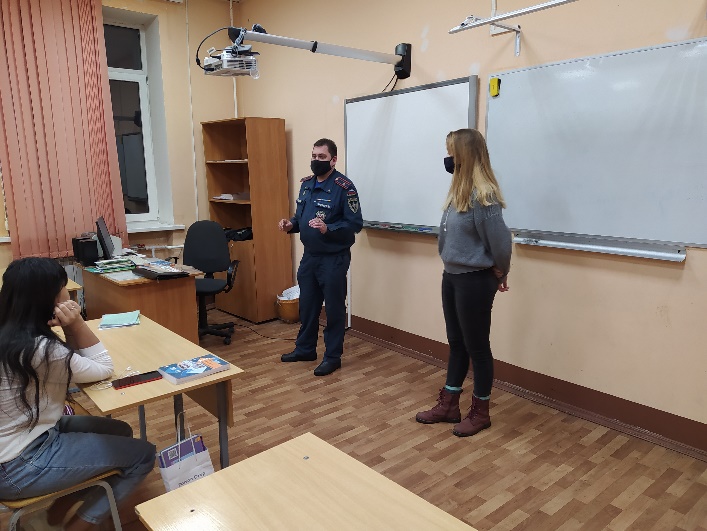 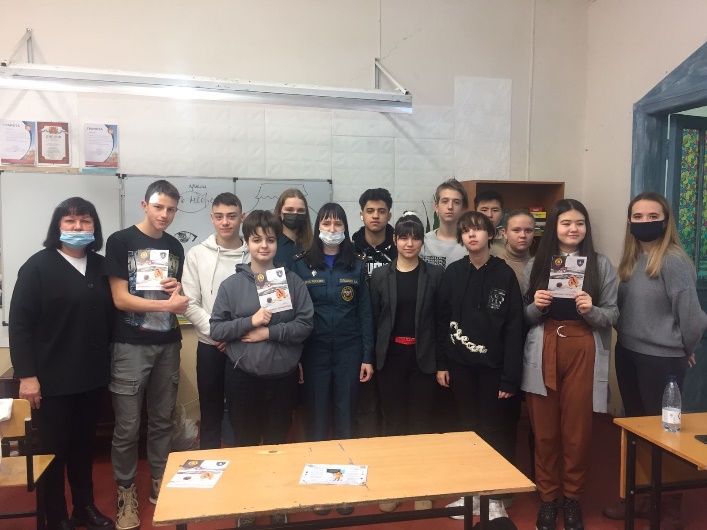 